                       Председателю Правления Удмуртского                                                                                                                                              республиканского    отделения  РОИАНадежде Кузьминичне КоробейниковойКоличество членов отделения на отчётный периодНа 01.12.2019 г. в  организации значится 23 члена общества.	Периодичность проведения общих собраний (конференций), заседанийпрезидиумов (активов) районного отделения         Одной из главных задач организации является систематизация документов по истории района, на основании архивных документов и историко -  краеведческих исследований, сохранение и их использование, накопление и систематизация материалов по историческому краеведению	Основными направлениями в  работе являются:- подготовка и проведение круглых столов;- семинаров;- тематических встреч;- публикация статей об истории развития района  в СМИ.	  В 2019 году проведено 4 заседания  первичной организации общества историков-архивистов: 1) Цели и задачи Малопургинского РОИА на 2019 год;  2,3) о приеме Прозорова А.И.,о приеме обучающихся и  педагогов дополнительного образования МОУ ДО Малопургинский ЦДТ  в первичную организацию 4)  Итоги работы Малопургинского РОИА за 2019 год В первичной организации значится 7 членов общества.            Членами первичной организации общества историков – архивистов продолжена  поисковая работа по выявлению архивных документов по истории с. Малая Пурга, Малопургинского района.Проведение и участие в научных конференциях, семинарах и «круглых столах» В работе конференции приняли участие Глава района, председатель районного Совета депутатов. На конференцию были приглашены депутаты Государственной думы Российской Федерации. Гостем конференции стал Почетный гражданин Удмуртской Республики, Почетный гражданин Малопургинского района Валентин Тубылов. Нижнеюринские школьники провели большую исследовательскую работу. Учащиеся школы представили доклады об обычаях и традициях времени, который показан в фильме. Ежегодно в Малопургинском районе вручается районная премия имени Семена Самсонова по номинациям «За достижения в области краеведения и искусства»,  «За достижения в области краеведения и этнотуризма», «За вклад, сохранение  и развитие удмуртского языка».Научно-исследовательская работаИздание  печатных изданий•	Календарь знаменательных и памятных дат Малопургинского района на 2020 год В течение года успешно реализовались программы: «Музееведение», «Наш край», «Край родной» «Юный краевед» «и другие.Прозоров Анатолий Иванович стал лауреатом Национальной премии «Семейная реликвия – 2019» в номинации "Моя родословная". Национальная премия за вклад в сохранение и развитие семейного культурно-исторического наследия «Семейная реликвия» является формой общественного признания заслуг граждан, НКО, учреждений образования и культуры, физических и юридических лиц РФ в воспитании детей и молодежи на основе семейных, родовых духовных ценностей и традиций. Комитет Премии дал высокую оценку многолетнему труду Анатолия Ивановича по изучению родословной семьи Прозоровых.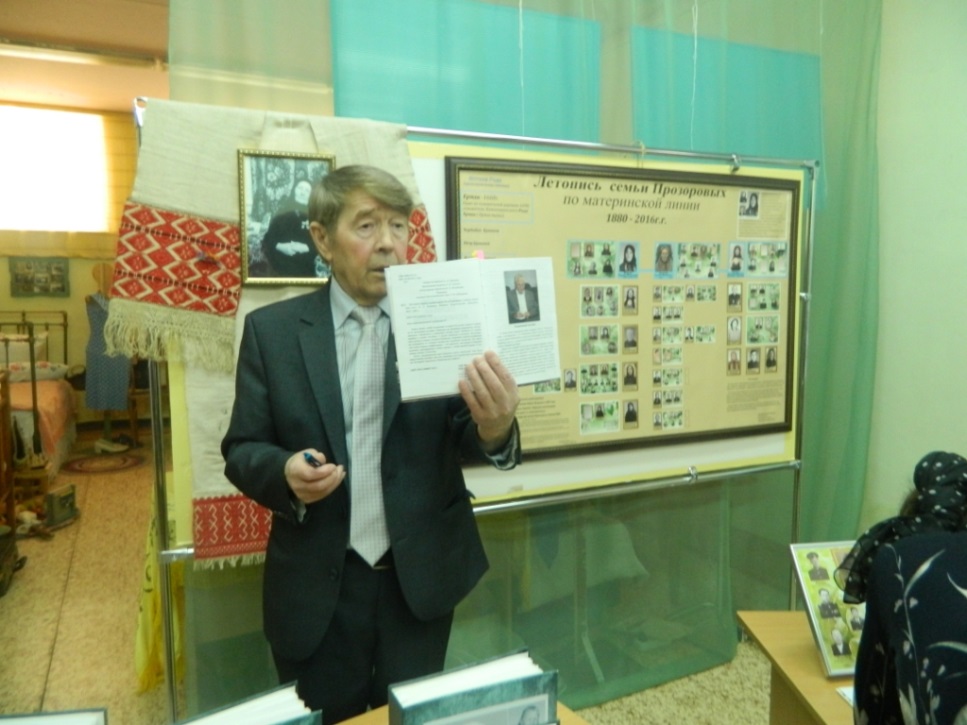 Публикация архивных материалов в средствах массовой информации исети Интернет 	Информационными материалами о мероприятиях, проводимых членами РОИА, пополнялся сайт Малопургинского района.Организация выставок документовВ июле в Центральной районной библиотеке им. С.А.Самсонова работала Передвижная выставка, подготовленная архивной службой Удмуртии к 100-летию со дня рождения выдающегося конструктора стрелкового оружия Михаила Тимофеевича Калашникова. На выставке представлены документы, раскрывающие основные этапы жизненного пути Михаила Тимофеевича, из фондов трех государственных архивов Удмуртии: Центрального государственного архива, Центра документации новейшей истории, Государственного архива социально-правовых документов. Многие документы представлены широкой публике впервые. Мероприятия, направленные на работу с учащейся молодёжью 	5 марта в Центральной районной библиотеке им С. А. Самсонова, при участии районного методического объединения учителей удмуртского языка и литературы, была проведена  краеведческая интеллектуальная игра «Большие Самсоновские игры» («Бадӟым Самсонов шудонъёс») в рамках Дней литературы и празднования 90-летия Малопургинского района. В игре приняли участие учащиеся 5-8 классов общеобразовательных учреждений.
Командам (всего было 11) предстояло ответить на 20 вопросов по следующим этапам: 
• «Пичи Пурга ёрос» - Малопургинский район в цифрах и фактах» (история района)
• «Тод-ай-ко» - «Угадай-ка» (узнать о людях и событиях по фото)
• «Книга ӝажы» - Книжная полка» (по произведениям малопургинских писателей)• «Мар-о соосты герӟа?» - «Где логика?» (найти связь в картинах)                               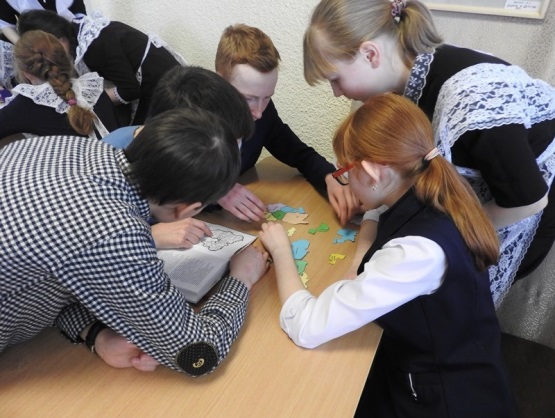 В районной библиотеке в течение года проходили  классные часы «Героями не рождаются», посвящённые 100-летию Михаила Тимофеевича Калашникова, легендарной личности, конструктора оружия. На встречах ребята узнавали об интересных фактах и событиях биографии Михаила Тимофеевича.1февраля  МОУ ДО Малопургинский Центр детского творчества проводил районный этап олимпиады по школьному  краеведению с целью выявления и поддержки учащихся, имеющих наиболее глубокие знания и проявляющих особые способности в исследовательской деятельности в области знаний по региональной истории, биологии, географии, филологии и литературе. краеведения. На олимпиаде участвовали 21 учащихся из  МОУ СОШ д. Баграш Бигра, МОУ гимназия с. Малая Пурга, МОУ ООШ д. Иваново-Самарское, МОУ СОШ с. Уром, МОО СОШ № 1 с. Малая Пурга, МОУ СОШ с. Пугачево, МОУ СОШ д. Старая Монья.	С целью патриотического воспитания подрастающего поколения Малопургинского района проводятся различные встречи с известными людьми, земляками, уроженцами нашего района.  18 апреля была организована на базе МОУ СОШ д. Бобья-Уча творческая встреча  с писателями Г.Н. Самсоновой и В.Б. Возняковым.	26 марта  2019 г.  были подведены итоги муниципального этапа республиканского конкурса обучающихся «Герои народа – герои страны».  Организатором районного этапа выступил Управление образования Администрации муниципального образования «Малопургинский район».Наличие материальной и финансовой базы, в том числе представленной спонсорами                - всего собрано членских взносов – 375-00;                 - использовано – 375-00 ;                 - остаток  - 0.Поступившие взносы в размере 375 руб. 00 коп. израсходованы на приобретение канцелярских товаров, цветная ксероксная бумага ( на оформление информационных стендов и выставок).Председатель районной первичной организации                                                О. Э. Полканова                                                                                                                                        26.11.2019.
ОТЧЕТо деятельности Малопургинского районного отделения УРО РОИАза 2019 год№№ п/п Член общества (ФИО)год рожденместо работы и должностьученая степень,почетн.званиеОбразо-вание           Дом.адрестелефонраб/домДата вступления/ № членского билетаАлексеева Светлана Егоровна1973Начальник архивного отдела Администрации Малопургинского районанетвысшеес. Малая Пурга,ул. Вторая Родниковая,23т. р 4-10-552016Вахрушева Надежда Николаевна1962Малопургинская районная библиотека,Зав. методотделомнетвысшеес.Малая Пурга,ул.Пионерская,28-12т.р. 4-24-392000 г.  000480БаймурзинВалерийДмитриевич1958пенсионернетвысшеедер.Аксакшур6-33-266-33-58    1999 г. 000482Данилова Алевтина Александровна1965Директор муниципального бюджетного учреждения культуры "Малопургинский районный краеведческий музейнетвысшеес. Малая Пургат.р.4-16-952016Полканова Ольга Эдуардовна1976начальник управления образования Администрации муниципального образования «Малопургинский район»нетвысшеес. Малая Пургат.р.4-12-872016Хохрякова Ольга Витальевна1976Методист муниципального образовательного учреждениядополнительного образования детей«МалопургинскийЦентр детского творчества».нетвысшеет.р.4-12-562016Русинова ГалинаМихайловна1943пенсионернетвысшеес. Малая Пурга4-22-6020184606Прозоров Анатолий иванович1953пенсионернетвысшеесан. Юськи20194671Белоусова Анастасия МихайловнаучащийсяМОУ гимназия с. Малая Пурга, 7 классс. Малая ПургаОвчинникова Кристина ЮрьевнаучащийсяМОО СОШ № 1 с. 7 классс. Малая ПургаОпоева Мария МихайловнаучащийсяМОУ СОШ д. Баграш-Бигра, 10 классд. Баграш-БиграБородина Валерия ВениаминовнаучащийсяМОУ СОШ с. Норья, 7 классс. НорьяБорисов Иван БорисовичучащийсяМОУ СОШ с. Норья, 9 классс. НорьяДмитриева Альбина  МихайловнаучащийсяМОУ СОШ д. Старая Монья, 10 классд. С.МоньяИванова Алина Сергеевна, учащийсяМОУ СОШ д. Бобья-Уча, 9 классд. Бобья УчаШамшурин Глеб СергеевичучащийсяМОУ СОШ с. Яган-Докья, 7 классс. Яган-Докья Наумов Иван СергеевичучащийсяМОУ СОШ с. Яган-Докья 6 классс. Яган-ДокьяЕлышева Дарина АлександровнаучащийсяМОУ гимназия с. Малая Пурга, 7 классс. Малая ПургаКорнилов Иван МихайловичучащийсяМОУ СОШ д. Бобья-Уча,  9 классд. Бобья УчаБегишев Иван ВикторовичучащийсяМОУ СОШ с. Яган-Докья 6 классс. Яган-ДокьяСабирова Нина АнатольевнаДиректор МОУ ДО Малопургинский Центр Детского творчествавысшеес. УромЗайцева Раиса ИльиничнаПедагог МОУ ДО Малопургинский Центр Детского творчестваГондырева Зоя МихайловнаПедагог МОУ ДО Малопургинский Центр Детского творчества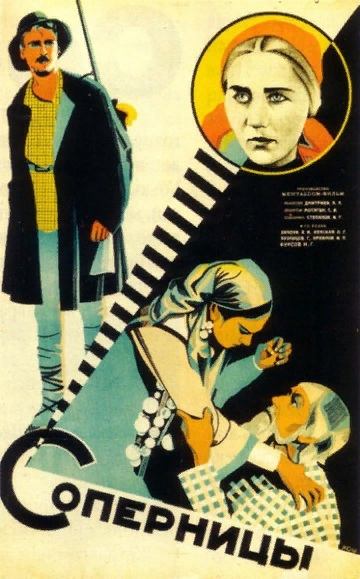 Легенде нашего кинематографа, фильму «Соперницы», в этом году исполнилось 90 лет. В марте текущего года в деревне Нижние Юри, где проходили съёмки фильма, состоялась научно-практическая конференции, посвященная 90-летию создания первого удмуртского художественно-этнографического фильма "Соперницы".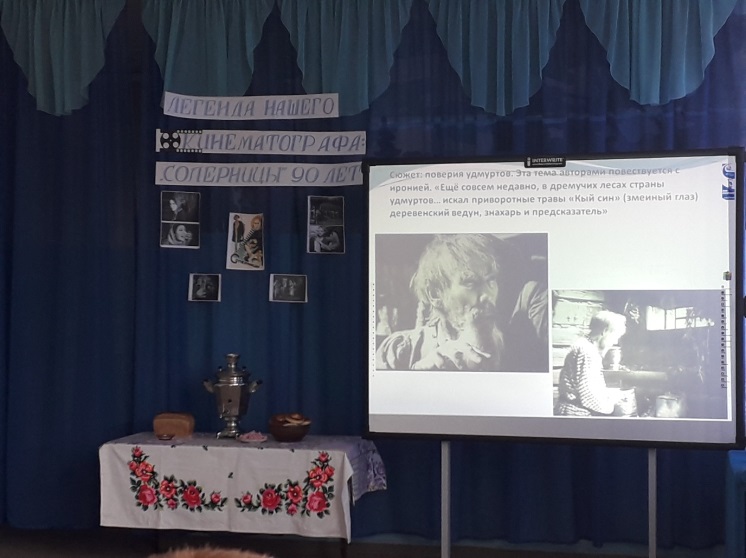  Определен Лауреат премии имени С. Самсонова в 2019 году - им стала Вологжанина Анна Ивановна, краевед, этнограф,   жительница села Яган-Докья, основатель музея села Яган-Докья, автор  книг «Бурановский сельсовет. История и современность», «Бьют родники серебром на земле предков» (2014 год), «Строчка к строчке» (2014 год) и «Наше военное детство» (2017 год).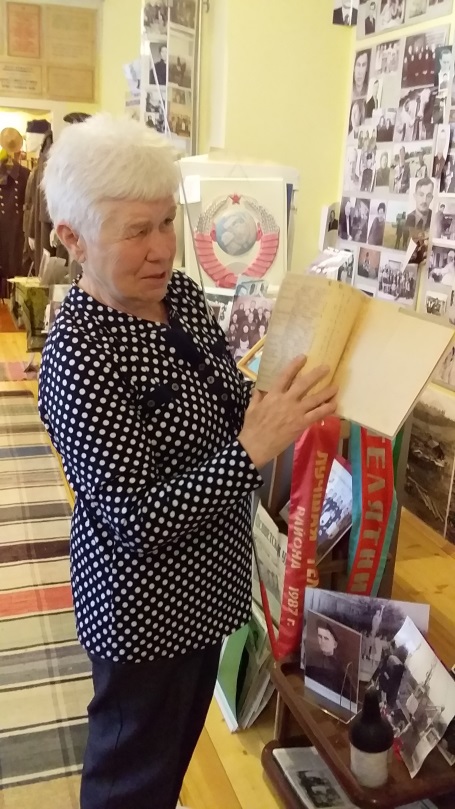          На открытии выставки, которое состоялось в районной библиотеке, представила ее экспонаты директор Центра документации новейшей истории Елена Ушакова.
Глава района Сергей Юрин отметил, важность данной экспозиции в деле военно-патриотического воспитания подрастающего поколения. Своими воспоминаниями с присутствующими поделился Почетный гражданин Удмуртской Республики и Малопургинского района Валентин Тубылов. Историю настоящей мужской дружбы двух Михаилов - Калашникова и Антипина из деревни Баграш-Бигра поведали его жена и дочь Мария Дмитриевна и Галина Михайловна.           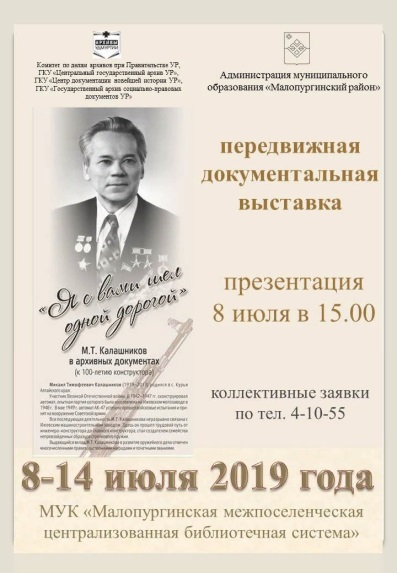 